We Are the WorldWritten by Michael Jackson and Lionel Richie,produced by Quincy Jones28 Μαρτίου 1986. Περισσότεροι από έξι χιλιάδες ραδιοφωνικοί σταθμοί σε όλον τον πλανήτη παίζουν την ίδια στιγμή (10:15 a.m. EST) το τραγούδι «We are the World» του supergroup USA for Africa.

Το τραγούδι που σημείωσε τεράστια ανταπόκριση σε όλα τα μήκη και πλάτη της γης -ένα από τα πιο εμπορικά όλων των εποχών- είναι μια δημιουργία των Michael Jackson και Lionel Richie και με παραγωγούς τους Quincy Jones και Michael Omartian.

Το single κυκλοφόρησε στις 7 Μαρτίου του 1985 με σκοπό να συγκεντρωθεί ανθρωπιστική βοήθεια για την Αφρικανική ήπειρο.

Τα μέλη του supergroup με την ονομασία USA for Africa (United Support of Artists for Africa) αποτελούσαν 40 περίπου καλλιτέχνες πρώτης γραμμής όπως οι Lionel Richie, Stevie Wonder, Paul Simon, Kenny Rogers, James Ingram, Billy Joel, Tina Turner, Michael Jackson, Diana Ross, Dionne Warwick, Willie Nelson, Al Jarreau, Bruce Springsteen, Kenny Logins, Steve Perry, Daryl Hall, Huey Lewis, Cyndi Lauper, Kim Carne, Belafonte, Bette Midler, Smokey Robinson, The Pointer Sisters, LaToya Jackson, Bob Geldof κ.α.

Τα συνολικά έσοδα ξεπέρασαν -τότε- τα 63 εκατομμύρια δολάρια και δόθηκαν για ανθρωπιστική βοήθεια στην Αφρική.Το 2009 μετά τον καταστροφικό σεισμό στην Αϊτή, ο Quincy Jones διασκεύασε και επανακυκλοφόρησε το κομμάτι με σύγχρονους καλλιτέχνες. Η φωνή όμως του Michael στο τραγούδι αλλά και η παρουσία του στο βίντεο έμειναν άθικτες ως φόρος τιμής στον μεγάλο αυτό καλλιτέχνη, υπενθυμίζοντας μας έτσι τη διαχρονικότητα του ταλέντου και του οράματός του για έναν καλύτερο κόσμοListen and complete the lyrics and then sing and enjoy ithttps://www.youtube.com/watch?v=Zi0RpNSELas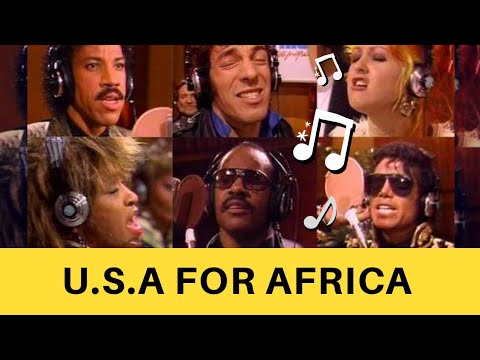 There comes a time ……………… we heed a certain callWhen the world must come together as oneThere are people dying and it's time to lend a ………… to lifeThe greatest …………….. of allWe can't go on pretending day by dayThat someone, somewhere will soon make a changeWe are all a part of God's great big familyAnd the truth, you know …………….. is all we need[Chorus]We are the world we are the childrenWe are the ones who make a brighter day so let's …………… givingThere's a choice we're making we’re saving our own livesIt's true we'll make a better day just you and me Send them your heart so they'll know that someone caresAnd their lives will be ……………………. and freeAs God has shown us by turning stone to breadSo we all must lend a helping hand[Chorus]We are the world we are the children ….. When you're down and out ………………  seems no hope at allBut if you just believe there’s no ………..  we can fallWell, well, well, well, let us realize that a change will only comeWhen we stand …………………..  as one